CURICULUM VITAE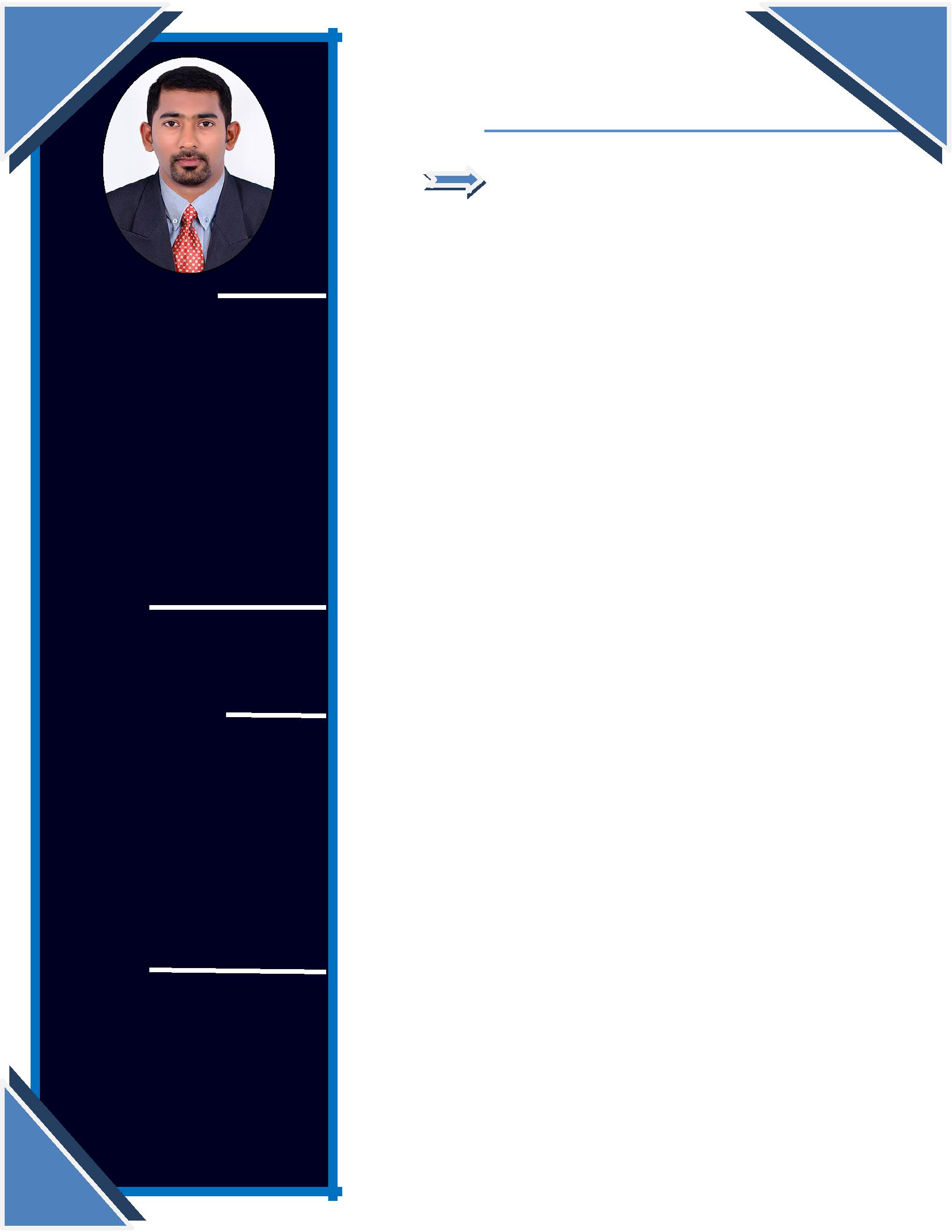 LIJO 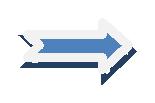 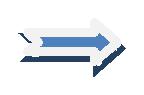 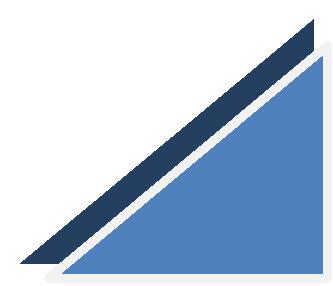 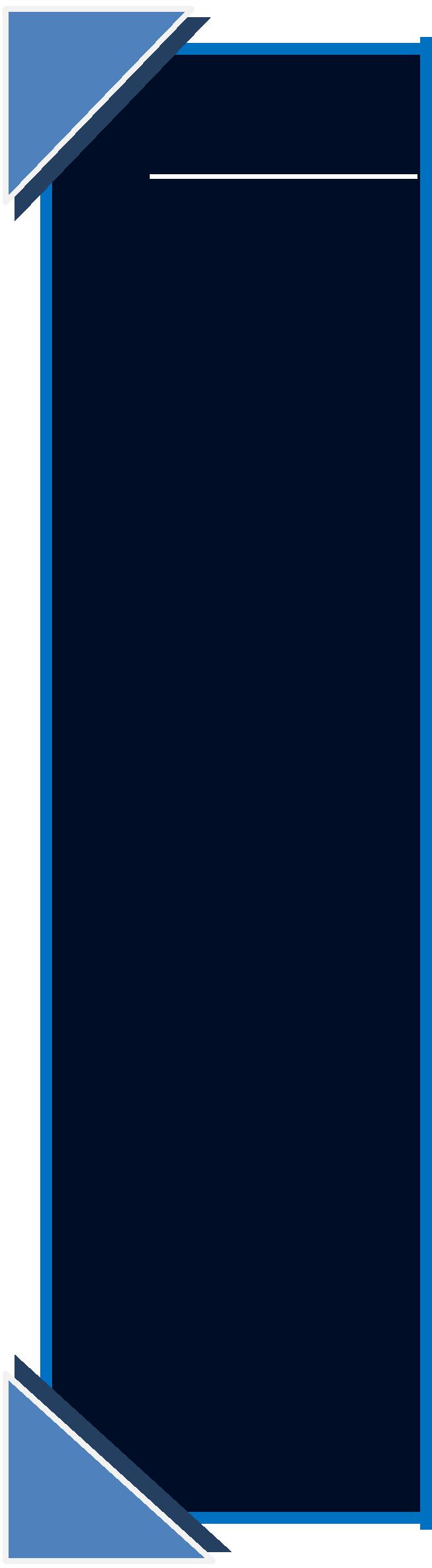 SKILLSMulti- tasking with ability to work under pressurePatience ,enthusiastic with excellent administrative skillsAdmirable experience in various hotel sales activities and supervise efficient working of staff membersTime managementBook keepingHotel Reservations and managementComputer knowledgeProperty management system like Innfinit, Hot world, Hot softTeam buildingCommitment to quality and serviceStrong communication skillStaff motivatorA calming presenceAbility to handle the surprisesEmpathyWillingness to learnEDUCATION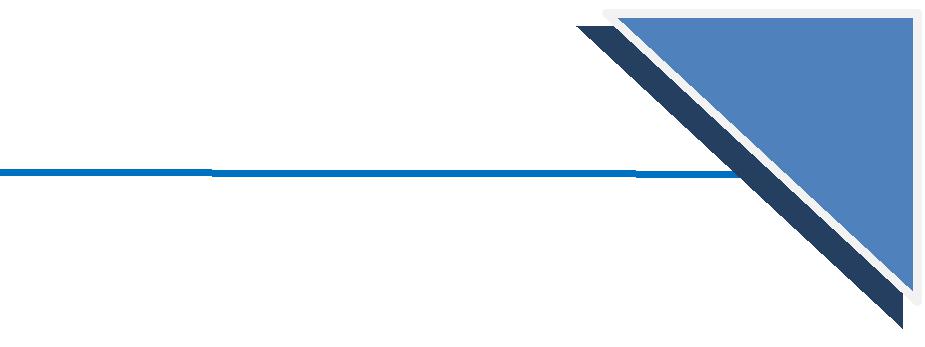 Master of tourism Administration (MTA)KLES S Nijalingappa College Rajaginager Bangalore	-2014Bachelors of Arts (BA) English literatureDiploma in fire and safety engineeringDECLARATIONI hereby state that the information furnished above is true and correct to best of my knowledge and belief. In case any information found false or incorrect at any stage my candidature is liable to be cancelled.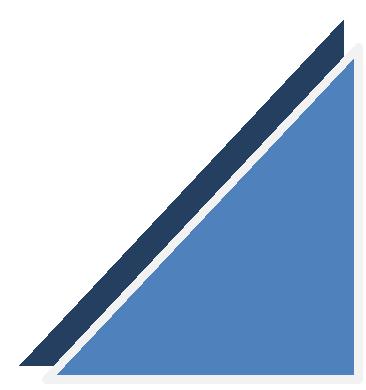 Place:Date:LIJO WORK HISTORYWORK HISTORY2016-2018Sales and Marketing Manager at hotel Sheelisach InnSales and Marketing Manager at hotel Sheelisach Inn2016-2018Sales and Marketing Manager at hotel Sheelisach InnSales and Marketing Manager at hotel Sheelisach Inn2016-2018wayanad Kerala Indiawayanad Kerala India  Analyzed customer requirement and prepared customized  Analyzed customer requirement and prepared customized  Analyzed customer requirement and prepared customizedbusiness proposals.  Preparing sales proposals for clients.  Preparing sales proposals for clients.CAREER OBJECTIVECreating hotel awareness through marketing campaigns.Creating hotel awareness through marketing campaigns.Looking to obtain a position in a leadingAttending all department and hotel meetings as necessary.Attending all department and hotel meetings as necessary.organization where I am able to apply theObserving the market and identifying trends.knowledge gained through my studies andEvaluated  various  hotel  competitors  and  set  pricingEvaluated  various  hotel  competitors  and  set  pricingwork  experience.  I  firmly  believe  inaccordingly.principle of implementing my duties withMaintained customer data base and provided updates as perMaintained customer data base and provided updates as perdedication and determination. I am lookingrequirement.dedication and determination. I am looking  Prepared sales budget for hotel and ensured compliance to  Prepared sales budget for hotel and ensured compliance to  Prepared sales budget for hotel and ensured compliance tofor  good  career  growth  opportunities  Prepared sales budget for hotel and ensured compliance to  Prepared sales budget for hotel and ensured compliance to  Prepared sales budget for hotel and ensured compliance tofor  good  career  growth  opportunitiesthe same.where my talent and knowledge could bethe same.where my talent and knowledge could bebest subjected and utilized for the benefitSales and Marketing Manager at Silver green HolidaySales and Marketing Manager at Silver green Holidayof the organization and myself2016-2017Sales and Marketing Manager at Silver green HolidaySales and Marketing Manager at Silver green Holidayof the organization and myself2016-2017Enclaves In wayanad KeralaCONTACTMonitored  training  and  development  programs  for  allMonitored  training  and  development  programs  for  allCONTACTreception and sales team.reception and sales team.Coordinated with marketing executive for all offers andCoordinated with marketing executive for all offers andpromotions.promotions.MAIL – lijo.383528@2freemail.com   Ensured optimal quality of all hotel promotional material  Ensured optimal quality of all hotel promotional material  Ensured optimal quality of all hotel promotional materialMAIL – lijo.383528@2freemail.com and achieved all objectives.and achieved all objectives.PERSONAL DETAILSEvaluated  various  hotel  competitors  and  set  pricingEvaluated  various  hotel  competitors  and  set  pricingaccordingly.AGE & DATE OF BIRTH  Developed and maintained effective relationships with all  Developed and maintained effective relationships with all  Developed and maintained effective relationships with allAGE & DATE OF BIRTHcorporate clients.corporate clients.30/22-03-1988Analyzed  and  identified  new  area  ofbusiness  andRELIGION: - Christianprepared annual sales strategyRELIGION: - ChristianMARITAL STATUS: - singleGuest relation executive at Chandys Windy wood resortGuest relation executive at Chandys Windy wood resort2015-2016Guest relation executive at Chandys Windy wood resortGuest relation executive at Chandys Windy wood resortGENDER: - Male2015-2016In Munnar Kerala, IndiaGENDER: - MaleIn Munnar Kerala, IndiaPerforms  the  tasks  of  responding  to  the  queries  andPerforms  the  tasks  of  responding  to  the  queries  andPerforms  the  tasks  of  responding  to  the  queries  andPerforms  the  tasks  of  responding  to  the  queries  andrequest of guests and clientsHandles the responsibilities of managingguest relationHandles the responsibilities of managingguest relationactivities of the organization  Coordinates with the request of guest to other departments  Coordinates with the request of guest to other departments  Coordinates with the request of guest to other departments  Coordinates with the request of guest to other departments  Coordinates with the request of guest to other departments  Coordinates with the request of guest to other departmentslike housekeeping and pantryResponds as well as solves different complaints of guestResponds as well as solves different complaints of guestPerforms  the  tasks  of  attending  as  well  as  answeringPerforms  the  tasks  of  attending  as  well  as  answeringincoming and outgoing callincoming and outgoing call  Transfers respective calls to the concerned person of the  Transfers respective calls to the concerned person of the  Transfers respective calls to the concerned person of thedepartmentsHenry baker college Kottayam-2012NIFE Cochin-2009PASSPORT DETAILSPASSPORT DETAILSDate of Issue:10/05/2018Date of Expiry:09/05/2028Place of Issue:KozhikodeVISA DETAILSDate of issue:-22/07/2018:-22/07/2018Date of entry:-10/08/2018:-10/08/2018Type of visa:-visiting:-visiting